JP Hrvatske telekomunikacije d.d. MostarKneza Branimira bb, 88 000 Mostar, BiH | T +387 36 395000 | F +387 36 395279 | www.hteronet.ba
Identifikacijski broj: 4227270100006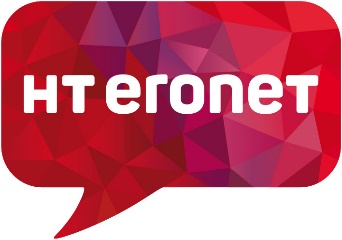 Matični-registarski broj subjekta upisanog kod Općinskog suda Mostar: 1-10868PDV broj: 227270100006
Transakcijski račun kod UniCredit bank d.d. Mostar: 3381002202007207Transakcijski račun kod Raiffeisen bank d.d. Sarajevo (filijala Mostar): 1610200023800018 Transakcijski račun kod Addiko bank d.d. Sarajevo: 3060190000145509Temeljem članka 20 a Zakona o izmjenama i dopunama Zakona o radu (Sl. novine F BiH 89/18), Uredbe o postupku prijema u radni odnos u Javnom sektoru u F BiH (Sl. novine F BiH br. 13/19 od 27.02.2019. godine i Sl. novine F BiH br. 9/21 od 3.02.2021. godine), Zakona o pravima razvojačenih branitelja i članova njihovih obitelji (Sl. novine F BiH br.54/19), članka 136, 138 i 142 Statuta Javnog poduzeća Hrvatske telekomunikacije d.d. Mostar, članka 8 i 9 Pravilnika o radu Javnog poduzeća Hrvatske telekomunikacije d.d. Mostar, Priloga V Pravilnika o radu Javnog poduzeća Hrvatske telekomunikacije d.d. Mostar i Odluke Uprave Javnog poduzeća Hrvatske telekomunikacije d.d.  Mostar broj: UD-3-29-30/22 od  15.07..2022. godine, JP Hrvatske telekomunikacije d.d. Mostar, raspisujeJ A V N I   O G L A Sza prijem radnika u radni odnos na neodređeno vrijeme uz probni radDIREKCIJA ZA NEPOKRETNU MREŽUStručni suradnik za prodaju Prodavač/ica 2, Grupa za direktnu prodaju, Odjel za prodaju privatnim korisnicima, Sektor za prodaju, DNM, 1 (jedan) izvršitelj, minimalno 12 mjeseci radnog iskustva na istim ili sličnim poslovima, probni rad 6 mjeseci, mjesto rada JajceOpis posla: Razumijevanje svih proizvoda i usluga ponuđenih korisnicima, detaljno znanje o uslugama i jedinstvenim prodajnim osobinama usluga Razumijevanje ponude konkurencije, uspoređivanje usluga i proizvoda u odnosu na ponudu Društva Razumijevanje nadolazećih proizvoda, praćenje novih tehnoloških dostignuća Doprinošenje stvaranju atmosfere dobrodošlice za korisnike, pokazivanje želje za odgovaranje na upiteRazumijevanje potreba korisnika i pronalaženje najboljeg proizvoda ili usluge za zadovoljavanje istihObjašnjavanje prednosti proizvoda i usluga korisniku s ciljem prodaje Demonstriranje funkcionalnosti dodatnih proizvoda i usluga te njihove iskoristivosti za korisnika,      a u svrhu povećanja prodaje i odanosti korisnikaUčinkovito odgovaranje na pitanja/upite korisnika, pružanje pomoći i rješavanje problemaPreuzimanje odgovornosti za rješavanje problema i otvorenih pitanja, uključivanje drugih organizacijskih dijelova, te stalno informiranje korisnikaKorištenje žalbi i pitanja korisnika kao priliku za demonstriranje usredotočenosti Društva na korisnika kao i pokazivanje motivacija korisnika za korištenje dodatnim proizvodima i uslugamaIzdavanje faktura za prodanu robu i uslugePrimanje i unošenje svih potrebnih podataka u billing/POS aplikacijuSudjelovanje u različitim projektima i izvan sektora s ciljem pružanja podrške i rješenja vezanih uz Sektor prodaje /Odjel za prodaju privatnim korisnicimaSamostalnost u obavljanju poslovaOstali poslovi po nalogu neposrednog rukovoditeljaUvjetiOpći uvjeti: Da je državljanin BiHDa ima navršenih 18 godina životaDa ima opću zdravstvenu sposobnost za obavljanje poslova navedenog radnog mjesta (samo kandidat koji bude izabran dužan je dostaviti liječničko uvjerenje  kao dokaz da njegovo zdravstveno stanje i psihofizičke sposobnosti odgovaraju uvjetima radnog mjesta na koje je izabran)Da se protiv njega ne vodi kazneni postupak (samo kandidat koji bude izabran dužan je dostaviti uvjerenje da se protiv njega ne vodi kazneni postupak)Posebni uvjeti:- za radno mjesto pod rednim brojem 1): VSS/VII, drugi ciklus visokog obrazovanja, ekonomski fakultet, poznavanje rada na računalu, znanje stranog jezika, minimalno 12 mjeseci radnog iskustva na istim ili sličnim poslovimaUz uredno popunjenu i vlastoručno potpisanu Prijavu na javni oglas (obrazac prijave je na internet stanici Poduzeća – www.hteronet.ba i u uredu  protokola, na adresi Kneza Branimira b.b. Mostar), dostaviti i slijedeću dokumentaciju:životopis,uvjerenje o državljanstvu, izvod iz matične knjige rođenih,diplomu/svjedodžbu,(ukoliko je diploma/svjedodžba stečena u nekoj drugoj državi nakon 06.04.1992. godine, obvezno dostaviti i ovjerenu kopiju nostrificirane/priznate diplome/svjedodžbe)uvjerenje/potvrdu prethodnog poslodavca o radnom iskustvu na istim ili sličnim poslovima uz preciziranje poslova na kojima je radio/radi i dužine radnog odnosa na navedenim poslovima dokaz o znanju stranog jezika  Prioritet pri zapošljavanju pod jednakim uvjetima imaju osobe iz članka 2  Zakona o pravima razvojačenih branitelja i članova njihovih obitelji (Službene Novine F BiH broj 54/19)Kandidati koji se pozivaju na prioritet pri zapošljavanju sukladno Zakonu o pravima razvojačenih branitelja i članova njihovih obitelji (Službene novine F BiH broj 54/19) dužni su dostaviti  dokaze o prioritetu upošljavanja i to:Dokaz da su nezaposleni,Dokaz da imaju status razvojačenog braniteljaDokumentacija se dostavlja u originalu ili ovjerenim kopijama. Ukoliko kandidati dostavljaju dokumentaciju u ovjerenoj kopiji, ovjerene kopije ne smiju biti starije od 6 mjeseci.Neuredne, nepotpune i ne blagovremene prijave bit će odbačene zaključkom. Kandidati čije su prijave uredne, potpune i blagovremene biti će pismenim putem  obaviješteni o mjestu, datumu i vremenu održavanja pismenog dijela ispita. Smatra se da je kandidat zadovoljio na pismenom ispitu ukoliko je osvojio najmanje 60% bodova od ukupno mogućih 100%.O mjestu, datumu i vremenu polaganja usmenog  ispita, kandidati će biti obaviješteni usmeno ili pismeno putem e-mail-a. Ako kandidat koji je uredno pozvan ne pristupi testiranju smatra se da je povukao prijavu na oglas. Prijave na oglas s potrebnom dokumentacijom u zatvorenoj omotnici dostaviti u roku od 8 (osam) dana od dana objavljivanja u dnevnoj novini Oslobođenje.Kandidat je obvezan na poleđini omotnice naznačiti svoje ime, prezime i adresuPrijave se dostavljaju poštom ili osobno putem protokola na adresu:JP Hrvatske telekomunikacije d.d.  Mostar, Kneza Branimira b.b., 88 000 Mostar, sa naznakom: Prijava na javni oglas za radno mjesto _________________________________________________,                                                                                                        (naziv radnog mjesta) pod rednim brojem __________________________                                          (redni br. u javnom oglasu)Izbor iz reda prijavljenih kandidata koji ispunjavaju uvjete oglasa izvršit će se sukladno Zakonu o radu F BiH, Uredbi o postupku prijema u radni odnos u javnom sektoru u F BiH, Zakonu o pravima razvojačenih branitelja i članova njihovih obitelji, Pravilniku o radu Javnog Poduzeća Hrvatske telekomunikacije d.d. Mostar i Odluci Uprave Društva